Darian Daily Legacy Scholarship Application FormStudent Full Name:                                                   Current Address:                                                                                                     City, State, Zip code:                                                   Telephone:                                                     	Work	Home	CellPermanent Address:                                                                                                     City, State, Zip code:                                                   Student E-Mail                                                         
SFMA Member’s Full Name:                                                     SFMA Member’s Email:                                                   SFMA Member’s Phone:                                                     	Work   Home	CellDarian Daily Legacy Scholarship Application Form Cont.Institution Student currently attends or will be attending: 
                                                                                                    Faculty Advisor:                                                   Program Length:	 Two Year		 Four Year		 GraduateMajor Field of Study:                                                   Class:			 Freshman		 Sophomore	 Junior			 Senior		 Graduate		 Post GraduateDegrees completed:                                                   Units/Hours completed (all college work):       		Cumulative GPA:      	Units/Hours completed (current institution):       	Expected Date of Graduation: mm/yyyyYear of high school graduation:      

Student Essay 200-250 words double-spaced (include on additional page).Please provide an essay answering the following question:How has your parent/guardian positively influenced you? Please use specific examples detailing your relationship and what your parent/guarding means to you.Darian Daily Legacy Scholarship Application Form Cont.List student’s activities outside of school or college (clubs, organizations, volunteer work, employment, community service, etc.) and any offices held in those organizations: Please list academic distinctions and honors your student has received during high school or college: List school or college activities in which your student has participated (athletics, clubs, etc.).  List how you, as an SFMA member, have given back to the sports field management industry - such as National or chapter service, involvement on committees, board, etc.Legacy Essay: 600 words or less, double-spaced (include on additional page).Please provide an essay (600 words or less) answering the following question:What legacy do you want to leave your child and how has your career helped define that?  Please use specific examples detailing your relationship and how the Darian Daily Legacy Scholarship could help you achieve your goal. 
Please send completed application form and essay to:SFMAinfo@SportsFieldManagement.org with the subject line: Darian Daily Legacy Scholarship Application.Darian Daily 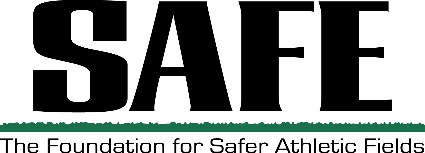 Legacy ScholarshipDarian Daily exhibited all that is good about our work and his enthusiastic support of the SFMA and The SAFE Foundation was inspirational. Darian was dedicated to his family and spoke often of his love of spending time with his family. The Darian Daily Legacy Scholarship is designed to help parents/guardians provide an education for their children. eligibilityDarian Daily Legacy Scholarship will be awarded each year in the amount of $2,500 each to (2) qualified individuals.- Recipients must be currently enrolled or enrolling into a recognized college or university. - This scholarship will support students who have chosen an academic field of study outside of the Turfgrass industry.- Parent/Guardian of recipient must be a current SFMA National member for at least the past three years. - Parent/Guardian meeting previous requirement must fill out application and complete an essay, information on how they have given back to the industry and their child’s qualifications, along with student’s high school or current college transcript.- Student must complete a short essay about how their parent/guardian has positively influenced them.
CRITERIA SFMA Member must submit application by October 15.Application must be submitted by SFMA member on behalf of their child/dependent. The student must be an enrolled full-time college student, or high school student entering a two or four-year college or university.The student must demonstrate a broad base of interests including extra-curricular and community involvement, volunteer activities and outside employment.The SFMA member must complete an essay on the topic of “What legacy do you want to leave to your child and how has your career helped define that?”The student must include a short essay (200-250 words) on how their parent/guardian has influenced them.HOW TO APPLYSFMA Member must complete and submit the attached application form and supply the following no later than October 15th:Transcript from current college or high school attendedTyped original essay from SFMA memberGraduating high school seniors must attach a add 2 or 4 year college or university letter of acceptance.Darian Daily Legacy Scholarship Applications MUST be submitted ELECTRONICALLY to SFMAInfo@SportsFieldManagement.org. 